Чемпионат и Первенство Томской области.Трехэтапная эстафета. Академгородок. 16.06.2019.Техническая информацияМесто проведения – Академгородок, район футбольного поля.Ограничения: с юга - проезжая часть; с севера – проезжая часть и железная дорога;с запада – река Ушайка и железная дорога;с востока – проезжая часть. Место старта – футбольное поле Академгородка (см. арену соревнований). Начало соревнований в 11:00, старт общий.1 забег:  1 линия - МЭ.2 линия - ЖЭ, ЖСТ.3 линия - М15, М13.2 забег: 1 линия - М21.2 линия - Ж21, Ж19.3 линия - Ж15, Ж13. 3 забег: 1 линия - МСТ, М19.2 линия - Ж17, М17.Параметры одинаковы для всех этапов. Незначительно отличается только длина дистанции. Непосредственно в день старта параметры могут быть незначительно изменены.Масштаб карты 1:7500, сечение рельефа 5 м. От места старта до пункта «К» движение по маркированному участку – 75 метров, с последнего КП до финиша по маркировке – 75 метров. Передача эстафеты: сначала производится отметка финиша, затем касание.Контрольное время для всех групп 90 минут. Старт и финиш фиксируется чипом. Контроль прохождения дистанции электронной системой отметки SportIdent. Перед стартом участникам необходимо произвести очистку чипа. Разминка осуществляется в строго отведенном для этого месте (см. арену соревнований).Дополнительная информация:Во время инспектирования дистанции было выявлено, что дорожная сеть карты претерпела довольно большие изменения. При обнаружении несоответствия, в карту вносились корректировки. Но отредактировать всю карту возможности не было, поэтому, в части дорожной сети карты возможны некоторые незначительные несоответствия. Отдельные тропинки довольно тяжело просматриваются. Просьба участников быть внимательными. Арена соревнований: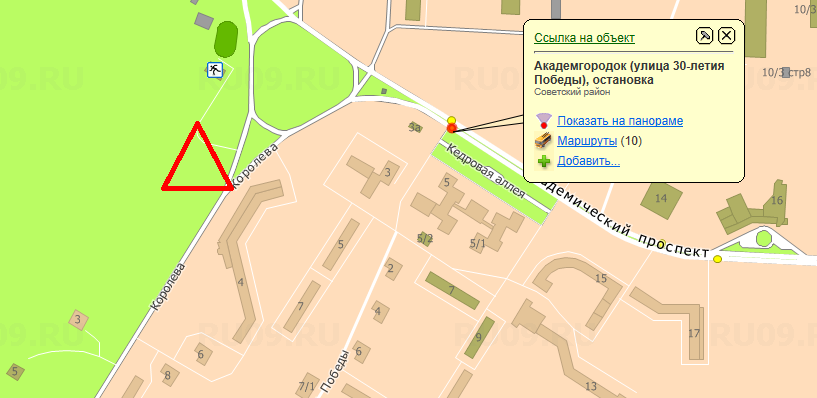 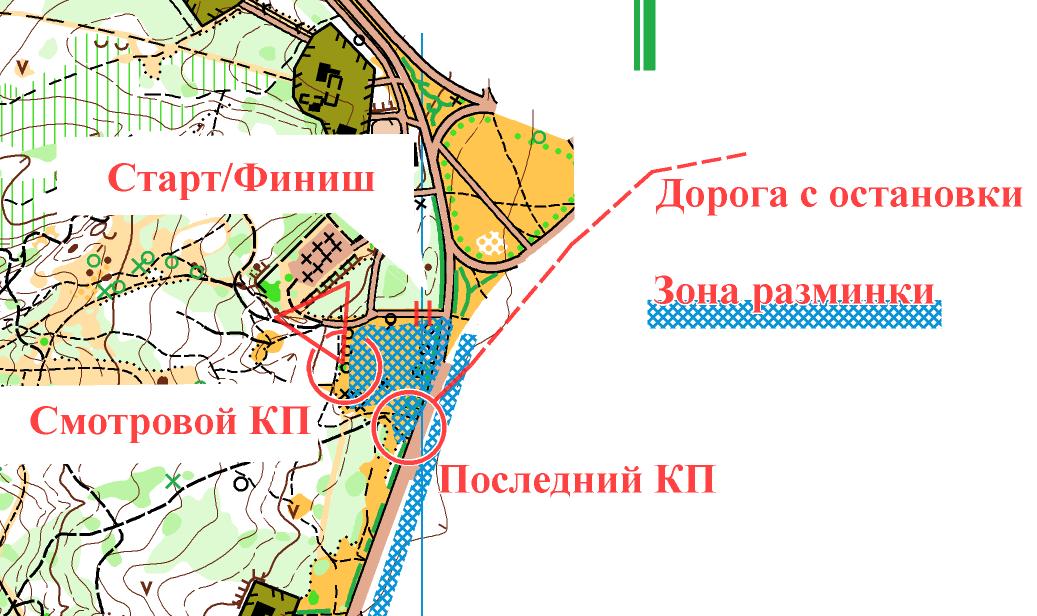 Дистанция A3,8 км 17 КПМужчины – 1998 г.р. и старше. Юниоры до 21 года (М20) (1999-2000 г.р.) Дистанция B2,9 км 14 КПЖенщины – 1998 г.р. и старше. Юниорки до 21 (Ж20) (1999-2000 г.р.) Мужчины СТ – 1984 г.р. и старшеЮноши до 19 (М18) (2001-2002 г.р.)Дистанция C2,0 км 11 КПЖенщины СТ – 1984 г.р. и старшеДевушки до 19 (Ж18) (2001-2002 г.р.) Юноши до 17 (М16) (2003-2004 г.р.)Девушки до 17 (Ж16) (2003-2004 г.р.)Дистанция Д1,4 км 9 КПМальчики до 15 (М14) (2005 - 2006 г.р.)Девочки до 15 (Ж14) (2005 - 2006 г.р.)Дистанция Е1 км 6 КПМальчики, девочки до 13 (М12, Ж12) (2007 – 2008 г.р.) 